Týdenní plán  7.1. – 11.1.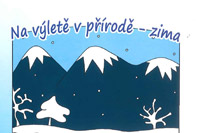 Předmět               Učivo  Poznámky              JČPíšeme pololetní prověrku – ve čtvrtek 10.1. pravopisný diktát, v pátek 11.1. mluvnickou část.Přídavná jména. Druhy přídavných jmen – tvrdá, měkká, přivlastňovací – určujeme, ptáme se otázkami.Skloňování přídavných jmen tvrdých.Pracovní listy.Učebnice str. 90 – 95.       ČT SUDÝ TÝDENVybíráme básničku do recitační soutěže. Přednášíme básně. Jak Matěj koledoval. Tříkrálová sbírka. Charita.Pracovní list.        SL LICHÝ TÝDENVyprávíme o vánocích. Popis předmětu – dárek.      VL2.světová válka. Osud Židů. Procvičujeme dějiny, písemně i ústně. Připravuj si ke kontrole sešit !!!Pracovní list.Učebnice str. 43 – 44.DomácíPříprava+informaceNezapomeň na zápis druhé přečtené knihy do čtenářského deníku – termín do 11.1.Vybranou básničku přines paní Horníkové do25.1.- budeme se učit básně zpaměti krásně recitovat.Tematana prověrku:Slovní druhyPád, číslo, rod a vzor podstatných jmenUrčuj slovesné tvaryOsoba, číslo, způsob a čas slovesPředpona s,zZákladní skladební dvojicePravopisný diktát